MEJORA DE ALUMBRADO EN ACCESO A TXORISOLO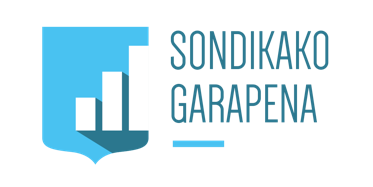 Gestión prioritariaDESCRIPCIÓNMejora de las luminarias actuales  que se encuentran en el parque que da acceso a las viviendas de Txorisolo desde la calle Lehendakari Agirre, para que se encuentre más iluminado y por tanto, se aumente la seguridad.Acciones planteadasRenovación de luminarias a LED.seguimiento DEL PROYECTO. ACCIONES A REALIZAR/REALIZADAS2021: Ejecuciónnº identificativoSDK-GS.PR-38PRESUPUESTO ASIGNADOPendiente